	M E G H Í V Ó Tisztelettel meghívom Nadap Község Önkormányzat Képviselő-testületének2021.  december 10. napján (péntek) 17.30 órakor tartandó rendes nyilvános ülésére Az ülés helye: Polgármesteri Hivatal 8097 Nadap, Haladás út 56. A nyilvános ülés napirendje:Nadap Község Önkormányzata és intézménye 2021. évi költségvetési rendeletmódosítása Előterjesztő: Köteles Zoltán polgármesterNadap község Képviselő-testületének szervezeti és működési szabályzatáról szóló 10/2019 (X. 21.) önkormányzati rendelet módosítása - mulasztásos törvénysértés orvoslásaElőterjesztő: dr. Pasqualetti Gergő képviselő és Köteles Zoltán polgármesterJavaslat a helyi adókról szóló 10/2021. (XI. 29.) önkormányzati rendelet módosításáraElőterjesztő: Köteles Zoltán polgármesterA Helyi Esélyegyenlőségi Program áttekintéseElőterjesztő: Köteles Zoltán polgármesterNadap Község Önkormányzat Képviselő-testületének 2022. évi munkaterveElőterjesztő: Köteles Zoltán polgármesterA közétkeztetés biztosítására vonatkozó Szolgáltatási szerződés módosítása Előterjesztő: Köteles Zoltán polgármesterNadap Közég Önkormányzata 2022. évi belső ellenőrzési tervének jóváhagyásaElőterjesztő: Köteles Zoltán polgármesterNadap, 2021. 12.01.                                                    	Tisztelettel                                              Köteles Zoltán	     polgármesterNadap Község Önkormányzat Polgármestere8097 Nadap, Haladás út 56.Tel/Fax: 06-22/470-001e-mail cím: polgarmester@nadap.hu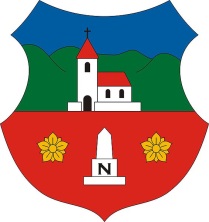 